
Official Publication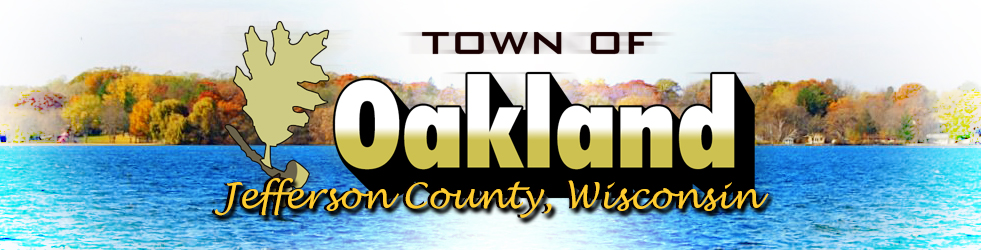 N4450 County Road ATuesday September 21, 2021 at 7pmTown Board Meeting Agenda
Call meeting to orderVerification of noticePublic Comment Approval of minutes from the August 3 and August 17 Town Board meetingsPolice Chief’s ReportDiscussion and possible action to appoint Randy Burns to an appointment Patrol Officer with the Oakland Police DepartmentRoads Supervisor’s ReportClerk/Treasurer’s ReportPublic Records Request FormYTD Financial statement reviewBoard of Review training for 2022Cable commission appointmentsDiscussion and possible action on Oakland Park Estates Homeowner’s Association request for road repair in subdivisionDiscussion and possible action on spending $600 for a Town of Oakland page in the Jefferson County Tourism Guide payable in 2022Discussion and possible action on setting a date for a joint meeting with the Village of CambridgeDiscussion and possible action on Valley View Recreation Club noise complaintsDiscussion and possible action on Cambridge Fire Commission budgetDiscussion and possible action on Cambridge Fire Commission building review committeeDiscussion and possible action on inside storage and commercial lease between Lake Ripley Management District and the Town of OaklandDiscussion and possible action on an operator’s license for Jacey SewellCorrespondenceCourt DocketsFire Commission building committee minutesApproval of DisbursementsNext meeting date October 19, 2021AdjournmentPosted September 14th 2021, at Hering’s Lake Ripley Inn, Oakland Town Hall, Cambridge Post Office & on the town’s website (www.oaklandtown.com).  Also emailed to the Jefferson Daily Union for publication.Susan DascenzoClerk/Treasurer